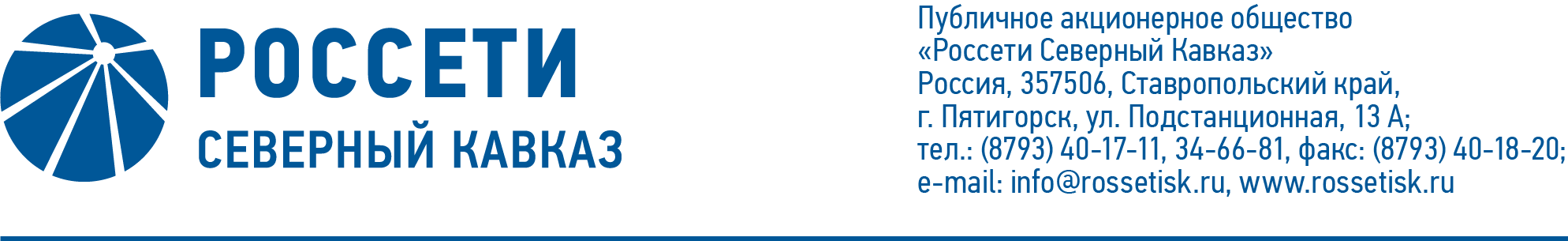 ПРОТОКОЛ № 170заседания Комитета по стратегии Совета директоров
ПАО «Россети Северный Кавказ»Место подведения итогов голосования: Ставропольский край, г. Пятигорск,                    ул. Подстанционная, дом 13а, ПАО «Россети Северный Кавказ».Дата проведения заседания: 17.06.2021.Форма проведения заседания: заочное голосование (опросным путем).Дата составления протокола: 17.06.2021.Всего членов Комитета по стратегии Совета директоров ПАО «Россети Северный Кавказ» – 5 человек.В заочном голосовании приняли участие (получены опросные листы) члены Комитета по стратегии: Гончаров Ю.В., Дынькин П.Б., Капитонов В.А., Павлов А.И.Кворум имеется.ПОВЕСТКА ДНЯ:1. О рекомендациях Совету директоров ПАО «Россети Северный Кавказ» по вопросу «О рассмотрении отчета об исполнении бизнес – плана ПАО «Россети Северный Кавказ» за 2020 год».2. О предварительном рассмотрении Плана по повышению эффективности системы внутреннего контроля и системы управления рисками ПАО «Россети Северный Кавказ».ИТОГИ ГОЛОСОВАНИЯ И РЕШЕНИЯ, ПРИНЯТЫЕПО ВОПРОСАМ ПОВЕСТКИ ДНЯ:Вопрос № 1: О рекомендациях Совету директоров ПАО «Россети Северный Кавказ» по вопросу «О рассмотрении отчета об исполнении                    бизнес – плана ПАО «Россети Северный Кавказ» за 2020 год».Решение:Рекомендовать Совету директоров Общества принять следующее решение:«1.	Принять к сведению отчет об исполнении бизнес – плана 
ПАО «Россети Северный Кавказ» за 2020 год в соответствии с приложением к настоящему решению Совета директоров Общества.2.	Отметить отклонения основных параметров бизнес – плана по итогам 2020 года в соответствии с приложением к настоящему решению.3.	Поручить Единоличному исполнительному органу Общества обеспечить в 2021 году достижение плановых показателей в части оформления прав на объекты недвижимого имущества Программы работ по оформлению прав собственности на объекты недвижимого имущества, оформлению/переоформлению прав пользования на земельные участки, установлению границ охранных зон объектов электросетевого хозяйства».Голосовали «ЗА»: Гончаров Ю.В., Капитонов В.А., Павлов А.И.«ПРОТИВ»: Дынькин П.Б.«ВОЗДЕРЖАЛСЯ»: нет.Решение принято большинством голосов.Вопрос № 2: О предварительном рассмотрении Плана по повышению эффективности системы внутреннего контроля и системы управления рисками ПАО «Россети Северный Кавказ».Решение:1. Одобрить План по повышению эффективности системы внутреннего контроля и системы управления рисками ПАО «Россети Северный Кавказ» (далее – План) в части мероприятий по совершенствованию системы управления рисками согласно приложению к настоящему решению.2. При условии одобрения Плана Комитетом по аудиту ПАО «Россети Северный Кавказ» рекомендовать Совету директоров Общества принять следующие решение:«1. Утвердить План по повышению эффективности системы внутреннего контроля и системы управления рисками ПАО «Россети Северный Кавказ» (далее – План) согласно приложению к настоящему решению Совета директоров.2. Признать утратившими силу решения Совета директоров ПАО «Россети Северный Кавказ» по вопросу 6 «Об утверждении Плана по повышению эффективности системы внутреннего контроля ПАО «МРСК Северного Кавказа» решения Совета директоров Общества 17.12.2019 (протокол от 17.12.2019 № 403), и по вопросу 6 «О рассмотрении плана мероприятий по совершенствованию системы управления рисками ПАО «Россети Северный Кавказ» решения Совета директоров Общества 17.07.2020 (протокол от 20.07.2020 № 429) с даты принятия настоящего решения.3. Поручить Единоличному исполнительному органу ПАО «Россети Северный Кавказ»:3.1. Определить ответственных лиц за реализацию каждого из мероприятий Плана. Срок: 1 месяц с даты принятия настоящего решения.3.2. Обеспечить ежегодное информирование Совета директоров ПАО «Россети Северный Кавказ» о ходе реализации Плана в составе отчетов исполнительных органов об организации, функционировании и эффективности системы внутреннего контроля и системы управления рисками».Голосовали «ЗА»: Гончаров Ю.В., Дынькин П.Б., Капитонов В.А.,                        Павлов А.И.«ПРОТИВ»: нет.«ВОЗДЕРЖАЛСЯ»: нет.Решение принято единогласно.*-хранится в электронном виде.Председатель Комитета 						     В.А. КапитоновСекретарь Комитета 							       Н.В. ТолмачеваПриложение:1. План по повышению эффективности системы внутреннего контроля и системы управления рисками ПАО «Россети Северный Кавказ».2. Опросные листы членов Комитета по стратегии, принявших участие в голосовании*.3. Особое мнение П.Б. Дынькина по вопросу № 1. 